                                                                                                                                 Romany.351572@2freemail.com                                                               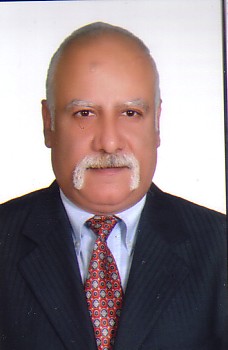 CURRICULUM VITAECareer objective Seeking an environment, which will help me to enhance my knowledge, skills and allow me to prove my capabilities towards the growth of the organization and satisfaction thereof to become a dynamic leader who is accessible, visible and motivate the people to achieve the possible. I have pleasure to introduce myself to you for MECHANICAL ENGINEER For equipment installation, precommissioning, commissioning, startup and maintenance for all rotating and static equipment (pumps different types, gear boxes, engines, motors, compressors, fans, mixtures hydraulic circuit, pneumatic system ……………….etc).  	Personal skills  Strong project management and follow up skillsVery good listener and responsibility understandingAble to work under pressure independently Strong staff study skillsStrong leadership skills concern for task and peoples  Professional Qualification:   Certificate 	:             BSC. Mechanical engineering –production Department                                            June 1989   University 	:             Faculty of engineering Alexandria EgyptDuties    - Supervise and monitor construction activities for equipments are accordance with approved project requirement and specification.- Ensuring that the installations are executed in line with international standards and specifications.- Identify any delays and any issues that may adversely affect the schedule, discuss and report / recommend solution.- Conduct inspection activities of equipments construction and testing woks at sites as required by inspection test plan to verify product conformity and full compliance with engineering drawings, project specification and project contract documents.- Ensuring that the inspection and test are carried out in conformity with the field quality control plan and obtaining the relevant documentation.-Taking part in the definition of the corrective action and ensuring the correct implementation of the resolution of any non conformity- Follow up with contractors work to ensure the progress schedule will be implemented with the given time frame and to check the quality of work shall always be implemented.- carry out progressive partial turnover punch list items to ensure that the works are completed to the fullest extent possible prior to acceptance.  - ensure that the equipment is going on for precommissioning and commissioning (run out for motors, filling oil, install the spacer…………….etc) to be ready for startup.-  Supervise and monitor startup activities for machine observation (temp., vibration and others tests) Responsibilities details QA/QC for all equipment’s installation (static and rotating)Looking for recommended values and achieve on siteConstruction and pre commissioning activity for static equipment       1) Vessels, Towers                                                                                                                                    Check for location, orientation, horizontality or verticality as a first stage to give release for grouting, After that we do bolt tightening inspection before connect to the pipe After hydro test for piping we do external visual, internal erection inspection, inside cleaning and final inspection as P&ID drwg to be ready for commissioning        2)  Heat exchangers, Filters, Packages, Tanks on skids We inspect for location, orientation, horizontality before giving release for grouting, after we do the bolt tightening then give release for connection with piping and external visual check as a P&ID drwgconstruction and pre commissioning activity for rotating equipment        1) Pumps and steam turbines  FIRST we make inspection for elevation and leveling plat for concrete foundation and put axis on it to clear the orientation for the pump so we can erection the pump, check leveling and pre alignment with 75%bolt tight from the required value to be sure that we can achieve final alignment then we can release for filling grout. So we can make inspection for 100% bolt tight as a required value. So we going head for fix final alignment. After connect the pipe we make inspection for flange parallelism for suction & delivery flanges.So we can inspect for free alignment & flanged alignment. Then we do run out for motor (test run) to clear direction of rotation and measure the vibration and heat every one hour for four hour at least during motor running At the end we do final visual inspection according to the P&ID drwg to be ready for commissioning          2) Air coolers  Inspection for leveling, location elevation and orientation then we can go on for tip clearance, blade angle, bolt tightening inspection then we can install the tube bundle with clearing the orientation Then we do run out for motor to clear direction for rotation and measuring vib. And temp. Every one hr for 4 hrs after we can install the belt with required belt tension value So we can arrange for final visual inspection according to P&ID to be ready for start up        3) Compressors (reciprocating) Check leveling for crank shaft case with clear axis then filling groutSo erect the cylinders, measure cross head clearance to be sure the value in tolerance. then filling grout for cylinders, bolt tighten with required value,  measuring the deflection value  for crank shaft, repair for erection the motor , adjust the gap between the rotor & stator, deflection, reaming Check installing the cooling skid and lubrication skid and arrange for final inspection as the P&ID drwg         4) Over head crane Inspection for foundation dimension comparing by over head crane and check bolts tighten value as required before install        5) Blowers for heatersLike pump inspection by increasing test for tip clearance and shaft deflection Commission, start up and maintenance activity   					                            Commission, start-up &maintenance activity for the pump filling oil for lubrication, oil for seal pot and pressurized with required gas also compressor install relive valves, filling oil And follow up all rotating equipment measuring vib. , Temp. During running for 4 hrs with load and recorded the valueArrange the maintenance card for each equipment to record the any work like first change oil, change bearing & repair mechanical seal if its needothers=For launching a new- build floating storage and offloading vessel (FSO)         Construction for all equipment (static and rotating) and QA/QC for all equipment including the turret with 3 tons bearing and drew motor also hydraulic crane  =For renew drilling rig ITTIHAD where NDC is a client (national drilling company)             QA/QC for all equipment including mud pumps, rotary table and top drive motor -For al rayyan oil development in UAE (onshore) and in Qatar (offshore)                  QA/QC for all equipment static and rotating construction, commissioning, startup, and maintenance activity  Also construction inspector for HVAC system (duct and equipment)-For HFO (heavy fuel oil) project in ras laffan Qatar            Construction and QA/QC inspector for all equipment (static and rotating)  commissioning, startup, and maintenance activity including two heaters packages and three fixed loading arms and one mobile loading arm (assembling and installing)  During my work in trust food co. one from my responsibility supervisor maintenance for Pump, compressor & dryer’s lines (fan, gearbox & valves) and supervisor for the workshop and all workings had done in it... Work experience: FROM 1/12/2006 TILL 9/11/2012                                                               MARITIME INDUSTRIAL SERVICES CO. (MIS) was main contractor for construction, precom. com., and start up for (HFO) heavy fuel oil bunkering project for (QP) Qatar petroleum in RAS LAFFAN QATAR. And I sit there during warranty timePosition            construction, maintenance for equipment and quality control Responsibility      erect, QC, com. And maintenance Eng. for all equipment (static                                    &rotating) include loading arms, generators, earthmoving, exports Pumps and heatersFROM 1/6/2005 TILL 21/9/2005                       MARITIME INDUSTRIAL SERVICES CO. (MIS) sub-contractor for build FSO (floating storage) barge where SBM Inc main contractor for PETRONAS carigali (Turkmenistan)Position            construction and quality control engineerResponsibility      erect and QC for all equipment (static &rotating) include the turret FROM 31/3/2004 TILL 19/2/2005                       	MARITIME INDUSTRIAL SERVICES CO. (MIS) main contractor for ITTIHAD drilling rig where NDC (national drilling company) is a client in UAE Position               QA/QC mechanical inspector                                                                                      Responsibility   1) inspect for all constructed equipment (static & rotating) include mud pumps, top drive motor and rotating                                    Table                                2) Inspect for precom, com. And all startup activity                              3) Follow up all running machines and maintained it                               4) Inspect before install and after install for all HVAC system                                  (Ducts & equipment)    FROM 29/5/2002 TO 23/5/2003                            MARITIME INDUSTRIAL SERVICES CO. (MIS) main contractor for AL RAYYAN OIL DEVELOPMENT (PPF) PROJECT onshore on United Arab Emirates, Offshore on Qatar Position               QA/QC mechanical inspector                                                                                     Responsibility   1) inspect for all constructed equipment (static & rotating)                                 2) Inspect for precom, com. And all startup activity                                3) Follow up all running machines and maintained it                                 4) Inspect before install and after install for all HVAC system                                    (Ducts & equipment)   10/12/2000 To 12/10/2001                 contractor Italian co. Technip TTIL SNC CO. in MIDOR refinery inPosition                  precom. , com., start up & maintenance engineerResponsibility         all precom. , Com., start up activity, follow up working for                                 Pumps, compressor, air cooler, and blowers as measuring                                 Vibration, temp. And check oil level, change bearing, repair                                  Mechanical seal 1/4/1999 till 20/12/2000             Daelim construction Korean company in MIDOR project in Alex.Position       mechanical engineer for install and inspection for equipmentsResponsibility:                   Construct and inspect for all equipment (static & rotating)Static equipment     (a) vessels (b) towers       (c) exchangersRotating equipment (a) pumps (b) compressors (c) air coolers                                      (d) BlowersFROM 12/06/1993 TO 13/10/ 1998                Trust food company Napoli macaroni factory Alex. EgyptPosition             production mangerResponsibility           (1) During the period I was responsible for supervision and controlling  The production line of the macaroni with its different type               (2) Cost and visibility study for our product and new product to                  Decide best price, quantity, market, etc…           (3) Ensure that QA/QC are as per quality standard with quality department           (4) Supervision on the installation of new production line           (5) Supervision, repair and maintenance of the production line I was                 Involved in the mechanical &electrical trouble shooting in case the                Maintenance team was unable to solve the problem From 7/10/1990 to 14/04/1993                                  AL Nasr co. for electric & electronic sets-Phillips electric lamp                    Factory (Niasa now) Alexandria, EgyptPosition          : production engineer.Responsibilities                       I.I was responsible for assembly line for production of normal light                          Lamp with capacity 2500 lamp/hr.                     2. My responsibility was to ensure the quality of the product and we                         Achieve the forecasted production with    the allowable percentage                        Of damage.From 1/10/1989 to 6/11/1990                              Trust Food Company Napoli macaroni factor Alexandria, Egypt.Position                     production engineerResponsibilities                        Production engineer for production line and packaging machineComputer skills                   Microsoft excel, word and auto cad  Languages          Arabic mother tongue           English    good                             (Spoken and written)